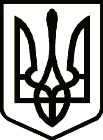 УкраїнаЧЕРНІГІВСЬКА РАЙОННА ДЕРЖАВНА АДМІНІСТРАЦІЯЧЕРНІГІВСЬКОЇ  ОБЛАСТІРОЗПОРЯДЖЕННЯПро передачу у власність земельнихділянок та видачу державних актів на право власності на земельну ділянку власникамсертифікатів на право на земельну частку (пай)Розглянувши заяви громадян та матеріали по видачі державних актів на право власності на земельну ділянку власникам сертифікатів на право на земельну частку (пай)  колишніх: КСГП «Воля»  для ведення особистого селянського господарства на території Рудківської та Анисівської сільських рад, КСГП ім. Комка для ведення особистого селянського господарства на території Левковицької та Жеведської  сільських рад, КСГП ім. Димитрова для ведення  особистого селянського господарства на території Дніпровської та Пакульської сільських рад, КСГП «Мохнатинське»  для ведення особистого селянського господарства на території Мохнатинської сільської ради, керуючись ст.ст. 17, 22, 81, 125, 126 та пунктом 12 розділу Х Перехідних положень Земельного кодексу України: 	1. Передати у власність громадянам та видати державні акти на право власності на земельну ділянку для ведення особистого селянського господарства власникам сертифікатів на право на земельну частку (пай) згідно додатків: 1-4.	2. Громадянам звернутись з заявами до управління Держкомзему у Чернігівському районі Чернігівської області для забезпечення державної реєстрації та видачі державних актів на право власності на земельну ділянку взамін сертифікатів на право на земельну частку (пай) згідно ст.ст.15, 16 Закону України “Про державну реєстрацію речових прав на нерухоме майно та їх обмежень”.3. Управлінню Держкомзему у Чернігівському районі Чернігівської області забезпечити внесення відповідних змін в земельно-облікові документи.4. Контроль за виконанням розпорядження покласти на першого заступника голови райдержадміністрації  Ганжу М.М.Голова районноїдержавної адміністрації                                                                           М.В. КудрикРозпорядження подає:Управління Держкомзему у Чернігівському районі Чернігівської областіВ.о. начальника управління Держкомзему                                                                                      І.В. СуботськийПогоджено:Перший заступник голови районної	державної адміністрації	                М.М. ГанжаКерівник апарату райдержадміністрації	                           В.П. БешунНачальник юридичного відділута пороботі зі зверненнями громадянапарату райдержадміністрації                                                                О.О. СинькоРозпорядження надіслати:Управлінню Держкомзему у ЧернігівськомуРайоні Чернігівської області	                    1 примірникРудківській сільській раді	             1 примірникАнисівській сільській раді	             1 примірникЛевковицькій сільській раді	             1 примірникЖеведській сільській раді	             1 примірникДніпровській сільській раді	             1 примірникПакульській сільській раді	             1 примірникМохнатинській сільській раді	             1 примірникКСП ім. Коцюбинського  для ведення особистого селянського господарства на території Ковпитської сільської ради,                                                                                 	Додаток 4                                                                                  	до розпорядження голови                                                                                   	районної  державної адміністрації                                                                                         	_________________2012 р. № ___Списоквласників сертифікатів на право на земельну частку (пай) колишнього КСП                          ім. Коцюбинського, яким передаються земельні ділянки у власність та видаються  державні  акти  на право власності на земельну ділянку   для ведення  особистого селянського господарства на території Ковпитської сільської ради Чернігівського району Чернігівської області   Керівник апарату    райдержадміністрації	                            В.П. Бешун22 жовтня2012 рокум. Чернігів			№688№п/п Прізвище, ім'я, по батьковіАдреса проживанняВсього земель, (га)В тому числіВ тому числіВ тому числі№п/п Прізвище, ім'я, по батьковіАдреса проживанняВсього земель, (га)№земельноїчастки  (паю)Площа (га),на території  Ковпитської          сільськоїради Площа (га),на території  Ковпитської       сільськоїради12345671.Костюченко            Мотрона                Василівнас. Ковпита,                        вул. Чернігівська,                        буд. 83,55002983,0900                ріллі0,4600                  сіножаті